Холера.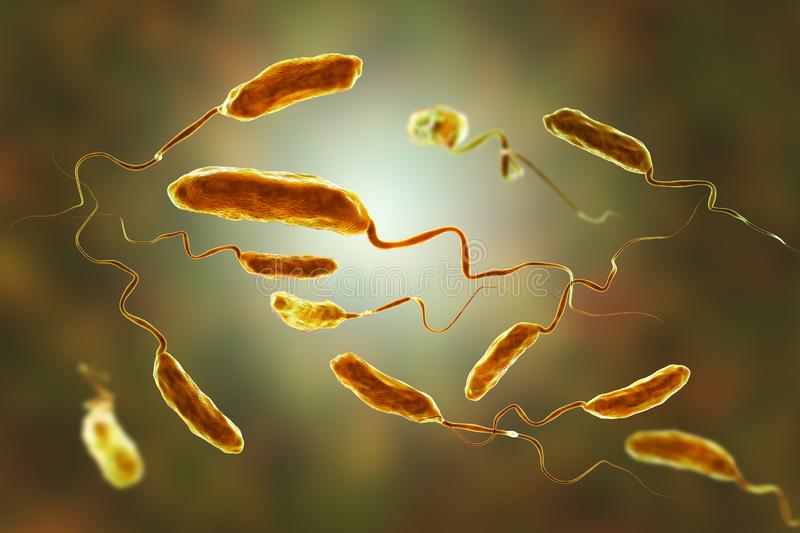        В рамках Недели профилактики инфекционных заболеваний (20 - 26 марта), в преддверии летнего теплого сезона, уместно поговорить не только об острых респираторных заболеваниях, гепатите, но и о холере.       Холера – это острая бактериальная, очень опасная кишечная инфекция, вызываемая холерным вибрионом. До середины XX века холера оставалась одной из наиболее опасных эпидемических болезней, уносившая сотни тысяч и даже миллионы жизней. Холерой болеет только человек, поэтому он – единственный источник инфекции который может выделять возбудителя (холерных вибрионов) не только во время болезни, но и в период реконвалесценци, и в состоянии, так называемого, здорового носительства. Холерные вибрионы устойчивы к факторам внешней среды, хорошо переносят низкие температуры и замораживание, могут зимовать в открытых водоемах. При этом сохраняются их вирулентные и патогенные свойства, то есть вибрионы способны вызывать заболевание у человека.  В летние месяцы важным фактором распространения инфекции являются мухи, в кишечнике которых возбудители холеры выживают до 5 суток.  Кипячение убивает вибрионы в течение 1 минуты. Возбудитель холеры чувствителен к кислотам и дезинфекционным хлорсодержащим средствам.  Пути передачи холеры – водный, пищевой, контактно-бытовой. Заражение происходит при попадании холерных вибрионов в рот. Выделяется холерный вибрион с фекалиями больного, реконвалесцента или в состоянии здорового носительства. При нарушении правил личной гигиены, употреблении немытых овощей и фруктов, некипяченой водопроводной или речной воды, имеется наибольший риск заражения.  Инкубационный период (время от момента заражения до первых признаков болезни) длится от нескольких часов до 5 дней. Первые признаки заболевания проявляются в виде внезапного частого жидкого стула от 3-х до 15 раз в сутки. В более тяжелых случаях испражнения становятся водянистыми, выделяются обильными порциями, быстро теряют каловый вид и запах; нередко содержат белы хлопья, напоминающие рисовый отвар. Затем присоединяется «фонтанирующая» рвота полным ртом с выделением большого количества жидких рвотных масс.  В клинике преобладают признаки обезвоживания организма: сильная жажда, сухость и дряблость кожных покровов и слизистых оболочек, тусклый взгляд, осипший голос, судороги мышц конечностей. Температура тела чаще нормальная или понижена. При отсутствии лечения летальность превышает 50%.  Профилактика холеры:  -соблюдать меры личной гигиены (мыть руки после посещения общественных мест, перед едой, перед приготовлением пищи, кормлением ребенка, после посещения туалета и т. п);  -тщательно мыть фрукты и овощи безопасной водой, желательно кипяченой;  - употреблять только кипяченую воду, напитки в фабричной расфасовке;  - избегать питания «с лотков», уличной едой;  - купаться только в разрешенных водоемах;  - при купании в водоемах не допускать попадания воды в полость рта. Выезжая в другие страны, заранее уточните в территориальных органах Роспотребнадзора и у туроператоров сведения об эпидемиологической ситуации по холере в стране планируемого пребывания.  Помните! Ранее обращение за медицинской помощью позволит своевременно провести эффективное лечение холеры и не допустить неблагоприятного исхода этого опасного инфекционного заболевания. ОГБУЗ "Центр общественного здоровья и медицинской профилактики города Старого Оскола" Отдел организации медицинской профилактики Заведующий отделом врач-методист Мохова Ольга Ивановна